Group 1 – the dates indicate the week beginning not the exact date of the test as it may vary.Group 2 Group 3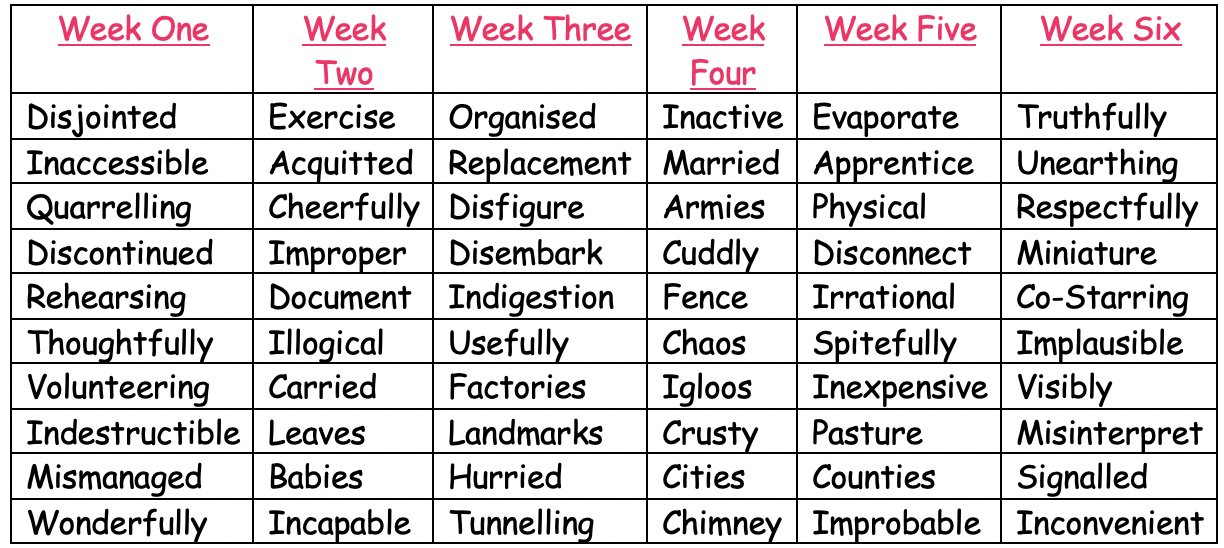 Group 4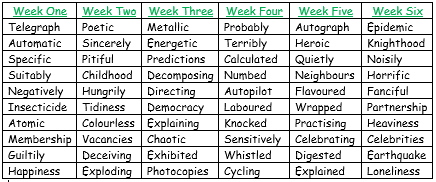 Group 5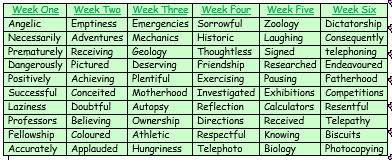 13.01.2020.01.2027.01.2003.02.2010.02.2010.02.20doorchildgoldbreakfathermovebehindoldgreatpasthourshouldbothevenlastbathcouldbusyeverybodyfastpatheyeclothesMrsafterplantsugarmanyMrmindpasssureanymoneykindonlyimprovewholehalffindmosteverywhoagainbecauseclimbtoldbeautifulwaterpoorwildholdprettywouldfloorchildrencoldsteakclasspeopleWeek OneWeek TwoWeek ThreeWeek FourWeek FiveWeek Sixaccidentaccidentallyactualactuallyaddressalthoughanswerappeararrivebelievebicyclebreathbreathebuildbusybusinesscalendarcaughtcentrecenturycertain circlecompleteconsidercontinuedecidedescribedifferentdifficultdisappearearlyeartheighteighthenoughexerciseexperienceexperimentextremefamousfavouriteFebruaryforwardforwardsfruitgrammargroupguardguideheardheartheighthistoryimagineincreaseimportantinterestislandknowledgelearn